Kage med revne gulerødderOpskriften passer til stort tærtefad eller ca. 20x30 cm fad.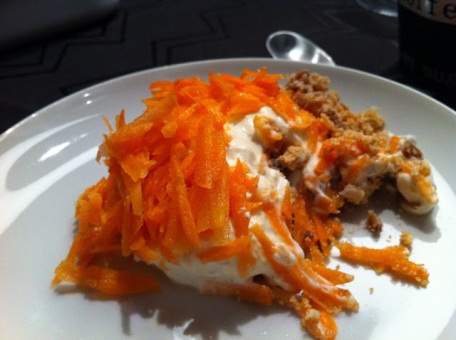 200 g daim chokolade200 g makroner2 revne æbler½ l fløde4 tsk. flormelis3-4 tsk. vaniljesukker4-5 dl cremefraiche 18 %500 g revne gulerødderHak daim og knus makroner - blandes i et fad. Læg revne æbler over. Pisk fløden stiv og bland flormelis og vaniljesukker i. Vend cremefraiche i. Læg blandingen over daim/makroner. Læg revne gulerødder på toppen - stil på køl et par timer før servering.Der er ikke æbler i den oprindelige opskrift - men jeg synes bare, det passer godt til kagen!God fornøjelse  hilsen Annette